المؤتمر الدبلوماسي المعني بإبرام معاهدة لتيسير نفاذ الأشخاص معاقي البصر والأشخاص العاجزين عن قراءة المطبوعات إلى المصنفات المنشورةمراكش، من 17 إلى 28 يونيو 2013توقيع معاهدة مراكش لتيسير النفاذ إلى المصنفات المنشورة لفائدة الأشخاص المكفوفين أو معاقي البصر أو ذوي إعاقات أخرى في قراءة المطبوعاتمذكرة من الأمانةوقّعت الوفود التالية معاهدة مراكش لتيسير النفاذ إلى المصنفات المنشورة لفائدة الأشخاص المكفوفين أو معاقي البصر أو ذوي إعاقات أخرى في قراءة المطبوعات، في 28 يونيو 2013: أفغانستان والبوسة والهرسك والبرازيل وبوركينا فاصو وبوروندي وكمبوديا والكاميرون وجمهورية أفريقيا الوسطى وتشاد وشيلي والصين وكولومبيا وجزر القمر والكونغو وكوستا ريكا وكوت ديفوار وقبرص وجمهورية كوريا الشعبية الديمقراطية والدانمرك وجيبوتي والجمهورية الدومينيكية وإثيوبيا وغانا وغينيا وهايتي والكرسي الرسولي والأردن وكينيا ولبنان ولكسمبرغ ومالي وموريتانيا وموريشيوس ومنغوليا والمغرب ونيبال ونيجيريا وبنما وباراغواي وبيرو وجمهورية مولدوفا وسان تومي وبرينسيبي والسنغال وسيراليون والسودان وسويسرا وتوغو وتونس وأوغندا والمملكة المتحدة وأوروغواي (51).[نهاية الوثيقة]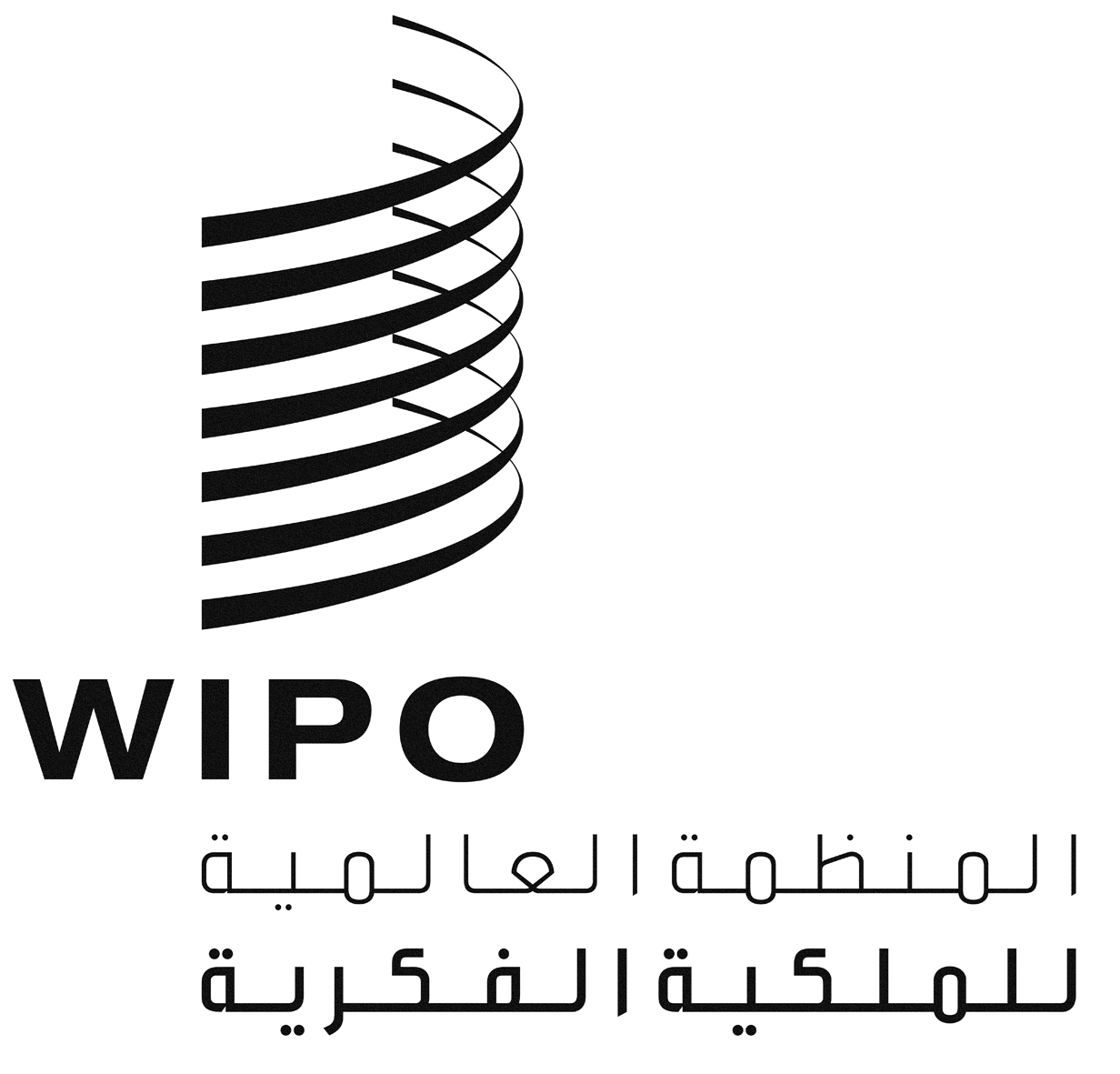 AVIP/DC/12VIP/DC/12VIP/DC/12الأصل: بالإنكليزيةالأصل: بالإنكليزيةالأصل: بالإنكليزيةالتاريخ: 28 يونيو 2013التاريخ: 28 يونيو 2013التاريخ: 28 يونيو 2013